2.1. Проект  урока.Тема урока: Спрос. Величина спроса. Закон спроса. Факторы спроса.Цель:Обучающая: Способствовать формированию знаний об экономическом понятии “спрос” и определяющих его факторов. Создать условия для познавательной активности через решение проблемных вопросов и построения графиков.Воспитательная: Продолжить формирование коммуникативных навыков через парную форму работы.Развивающая: Анализировать влияние цены на величину спроса и неценовых факторов на спрос.Оборудование: проектор, рабочая тетрадь, дидактический материал (приложение1)Форма урока- изучение нового материала.ЗУН: необходимо знать, что такое “спрос” и “величина спроса”, ценовые и неценовые факторы спроса; необходимо уметь строить графики спроса; необходимо научиться определять значение закона спроса для потребителя. 1. ОРГАНИЗАЦИОННЫЙ МОМЕНТ. 2. ПОСТАНОВКА ЦЕЛИ УРОКА.Разгадайте шараду, в которой зашифрована тема урока. (активизация учащихся)-Это хлебный знак, и о нем надо знать,Что из зерен его варят вкусную кашу.Если в слове последнюю буквуСделать первой и на с поменять,То он удовлетворит любую потребность нашу. (Спрос)- Сегодня на уроке мы с вами познакомимся с экономическим понятием “спрос” и с факторами, которые его определяют.- Познакомимся с важными понятиями для экономической теории – это“спрос”, “величина спроса”, “закон спроса”, “неценовые факторы спроса”, “взаимозаменяемые” товары,“взаимодополняемые” товары. (Приготовьте рабочую тетрадь).3. СПРОС И ВЕЛИЧИНА СПРОСА. - Изучая экономику в 5,6,7 классе вы уже знакомились с понятием “спрос”. Что такое спрос? -Количество товара, которые покупатели захотят приобрести при разных ценахДемонстрация слайда (приложение 2).- Чем спрос отличается от простого интереса к товару? (Тем, что спрос требует финансового обеспечения).- Откройте рабочую тетрадь и прочитайте определение спроса (Спрос – это сложившаяся в определённый период зависимость величин спроса на данном товарном рынке от цен, по которым товары могут быть предложены к продаже).- Какой, главный признак спроса мы можем выделить? (Спрос зависит от цены).- Какое экономическое понятие в этом определении вам неизвестно? (Величина спроса).- Чем же величина спроса отличается от спроса, мы сейчас с вами узнаем с помощью практического примера из жизни учащихся 8а класса.Практический пример про булочки. ( Обсуждение проблемной ситуации)- Сколько булочек сможет купить Элла по цене 2 руб., 5 руб, 10 руб. Юна, Коля?- От чего зависит их спрос на булочки?- Чем же отличается спрос и величина спроса?- Прочитайте определение величины спроса на слайде. Выделите главный признак (Определённый уровень цен).Вывод учителя:- С помощью этого примера мы смогли показать зависимость величин спроса на булочки от цен на них.РАБОТА В ПАРАХ. (Самопроверка)- А теперь, повернувшись, друг к другу ответьте ещё раз, чем “величина спроса” отличается от “спроса”?4. ЗАКОН СПРОСА.   Решение эвристической задачи.- С помощью примера про булочки, мы можем вывести и закон спроса.- Какую закономерность вы увидели с помощью нашего примера?“Чем выше цена, тем меньше величина спроса и чем ниже цена, тем больше величина спроса”.РАБОТА В ПАРАХ. (Учащиеся ещё раз проговаривают этот закон в парах).5. ГРАФИК СПРОСА.- Спрос можно выразить с помощью графика (демонстрация слайда).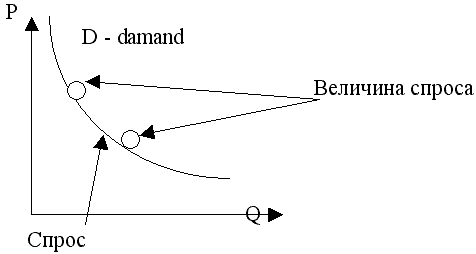 - Что показывают точки на кривой спроса? (Величину спроса).- Что показывает вся кривая спроса? (Спрос на различные товары при разных ценах). Построение графиков величины спроса на булочки 8-а класса. - Сейчас, я предлагаю построить графики своего спроса учащимся Элле, Юнее и Коле.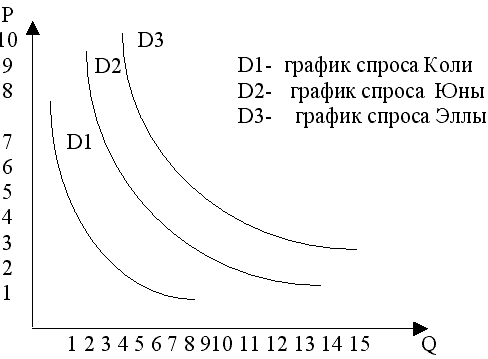 - У кого из ребят самый большой спрос на булочки? самый маленький?- От чего зависит спрос Эллы, Юны и Коли? (От цены).- Что происходит с кривой спроса, если спрос увеличивается? уменьшается? (Работа по таблицам на парте).- На изменение спроса влияет не только цена, существуют ещё и неценовые факторы изменения спроса.6. РАБОТА ПО ГРУППАМ. - Почему факторы, которые перечислены в третьей колонке, называются неценовыми?- Я сейчас буду приводить примеры изменений спроса, если спрос увеличивается и кривая спроса должна сдвинуться вправо, вы опускаете голову на правое плечо и наоборот. Вошли в моду новые резиновые сапоги красного цвета (вправо). Ребята в возрасте 10-12 лет перестали читать журнал “Мурзилка” (влево). Татьяне понравились блестящие заколки и она стала покупать их больше (вправо).  Саша разлюбил чипсы и перестал их покупать (влево). Вадим каждый день покупает новую жевательную резинку (вправо). Джинсы зелёного цвета вошли в моду (вправо). Учащиеся 8а класса не едят манную кашу (влево). Пирожки с брусникой раскупаются 8а классом за одну перемену (вправо). Ткаченко Евгений не покупает кока-колу и пепси (влево). Сергей очень любит с утра съесть кусок колбасы (вправо). 8. ВЗАИМОЗАМЕНЯЕМЫЕ И ВЗАИМОДОПОЛНЯЕМЫЕ ТОВАРЫ.- Ребята, спрос на товары и услуги ещё зависит от наличия товаров-заменителей и товаров, дополняющих друг друга.- Что такое взаимозаменяемые товары? (Товары, которые удовлетворяют ту же потребность, что и данный товар). Демонстрация слайда.- Что такое взаимодополняемые товары? (Товары необходимы вместе с данным товаром для удовлетворения потребности в нём).- Приведите примеры. - Я сейчас буду приводить примеры взаимозаменяемых товаров и взаимодополняемых.Если вы услышите пример взаимозаменяемых товаров – вы приседаете, а если взаимодополняемых - встаёте. Букет роз и букет лилий. Теннисный мяч и теннисные ракетки. “Вольво” и “Мерседес”. Кеды и шнурки. Мандарины и апельсины. Проигрыватель и пластинки. Пепси-кола и кока-кола. Штора и карниз. Масло и маргарин. Черный и белый хлеб. - Ярким примером правильной оценки спроса и извлечения из этого выгоды является история с американским менеджером в автомобильной промышленности Ли Якокка.Учащиеся слушают опережающие творческое задание, выполненное одноклассником. 9. ЗАКРЕПЛЕНИЕ И ПОВТОРЕНИЕ- Что такое спрос?- Чем спрос отличается от величины спроса?- Как звучит закон спроса?- С помощью чего ещё можно выразить спрос? (Графика).- Что происходит с кривой спроса, если спрос увеличивается?- Что происходит с кривой спроса, если спрос уменьшается?- От каких факторов ещё зависит спрос?- Чем отличаются взаимозаменяемые и взаимодополняемые товары?- Как звали известного американского менеджера, который сумел “ухватить спрос за ворот”?10. ПРОВЕРОЧНЫЙ МИНИ-ТЕСТ. 1. Причиной увеличения спроса на роликовые коньки может быть:а) ожидание наступления сезона дождей;
б) приближение летних каникул;
в) подорожание апельсинового сока.2. Выберите пару товаров-заменителей:а) перьевые ручки и чернила;
б) джинсы и футболки;
в) масло и маргарин.3. Спрос можно выразить с помощью:а) графика;
б) рисунка;
в) SMS.4. Выберите верное высказывание:а) Кривая спроса сдвигается вправо, если спрос уменьшается;
б) Спрос изменяется только из-за цены.
в) На изменение спроса влияют также и неценовые факторы спроса.5. Закон спроса гласит - чем выше цена, тема) меньше продавцов на рынке;
б) меньше величина спроса;
в) больше продавцов на рынке.6. Если в результате рекламной компании население стало покупать больше фруктов, тоа) цена на фрукты уменьшилась;
б) спрос на фрукты увеличился;
в) фруктов стало больше. 7. Ценовые факторы спроса зависят ота) вкусов покупателей;о
б) цены на данный товар;
в) от времени года.11. ДОМАШНЕЕ ЗАДАНИЕ.Рабочая тетрадь стр.69-72; индивидуальное творческое задание: “Изучить спрос на компьютеры в классе и построить график спроса”.12. ИТОГ УРОКА. Ф.И.О.Количество денегЦена 1 булочкиЦена 1 булочкиЦена 1 булочкиФ.И.О.Количество денег2 руб.5 руб.10 руб.Элла30 руб.1563Юна20 руб.1042Коля10 руб.521Вид изменения спроса.График изменения спроса.Неценовые факторы изменения спроса.1. Увеличение спроса (сдвиг кривой спроса вправо). 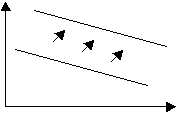 1. Новая информация о полезности или вредности блага. 2. Повышение или понижение уровня жизни.3. Увеличение или уменьшение дохода.4. Изменение вкусов и предпочтений покупателей.5. Число покупателей на рынке.6. Ожидание будущего изменения цен и доходов.2. Уменьшение спроса (сдвиг кривой спроса влево).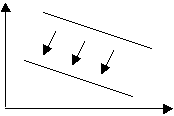 1. Новая информация о полезности или вредности блага. 2. Повышение или понижение уровня жизни.3. Увеличение или уменьшение дохода.4. Изменение вкусов и предпочтений покупателей.5. Число покупателей на рынке.6. Ожидание будущего изменения цен и доходов.ФИЗКУЛЬТМИНУТКАФизкультминутка